Отдел образования администрации Партизанского городского округа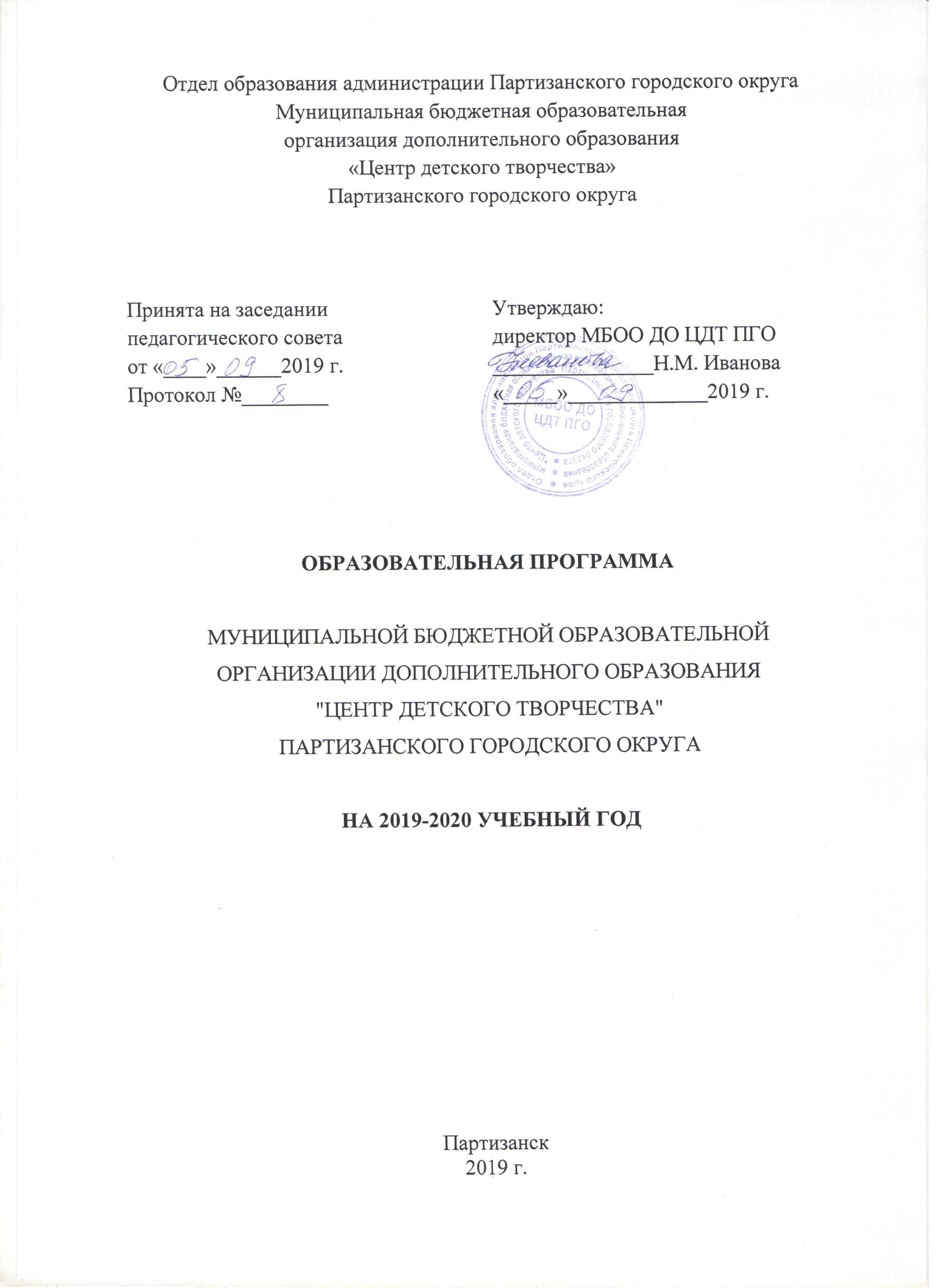 Муниципальная бюджетная образовательнаяорганизация дополнительного образования«Центр детского творчества»Партизанского городского округаОБРАЗОВАТЕЛЬНАЯ ПРОГРАММАМУНИЦИПАЛЬНОЙ БЮДЖЕТНОЙ ОБРАЗОВАТЕЛЬНОЙОРГАНИЗАЦИИ ДОПОЛНИТЕЛЬНОГО ОБРАЗОВАНИЯ"ЦЕНТР ДЕТСКОГО ТВОРЧЕСТВА"ПАРТИЗАНСКОГО ГОРОДСКОГО ОКРУГАНА 2019-2020 УЧЕБНЫЙ ГОДПартизанск2019 г.1. ПОЯСНИТЕЛЬНАЯ ЗАПИСКА1.1. Приоритеты и специфика дополнительного образованияВ соответствии с Федеральным Законом от 29.12.2012 года №273-ФЗ «Об образовании в Российской Федерации» дополнительное образование детей является одной из составляющих общей системы образования и призвано комплексно решать задачи обучения, воспитания, личностного роста, профессиональной ориентации и социальной адаптации подрастающего поколения. Система дополнительного образования обладает колоссальным опытом по созданию условий для творческого развития, самореализации, разностороннего воспитания подрастающего поколения.Дополнительное образование – это социально востребованная сфера, в которой заказчиками и потребителями образовательных услуг выступают дети, их родители (законные представители), общество и государство.Обладая открытостью, мобильностью и гибкостью, система дополнительного образования детей способна быстро и точно реагировать на «вызовы времени» в интересах детей, семьи, общества и государства.Специфика условий образовательной среды в учреждениях дополнительного образования дает возможности: формирования у обучающихся стремления к самопознанию и саморазвитию; выбора интересующих направлений деятельности; осознания социальной значимости деятельности.Дополнительное образование способствует накоплению обучающимися опыта индивидуальной и коллективной творческой деятельности, сотрудничества, позитивного взаимодействия.Дополнительное образование способно решить целый комплекс задач:- дать старт развитию личности ребенка;- способствовать выбору его индивидуального образовательного пути;- обеспечить каждому обучающемуся «ситуацию успеха»;- содействовать самореализации личности обучающегося и педагога.1.2. Аналитическое обоснование образовательной программы МБОО ДО ЦДТ ПГОМуниципальная бюджетная образовательная организация дополнительного образования «Центр детского творчества» Партизанского городского округа – часть общей системы дополнительного образования государства и Партизанского городского округа, это образовательная организация, решающая актуальные вопросы обучения и воспитания детей, способствующая формированию культурного и социального облика Партизанского городского округа.Педагогический коллектив МБОО ДО ЦДТ ПГО осуществляет свою деятельность по следующим основным направлениям:- реализация дополнительных общеразвивающих программ;  - организация отдыха детей и молодежи;- осуществление обучения и воспитания в интересах личности, общества, государства, обеспечение охраны здоровья и создание благоприятных условий для разностороннего развития личности, в том числе возможности удовлетворения потребности обучающегося в самообразовании и профессиональной ориентации; - использование и совершенствование методик образовательного процесса и образовательных технологий;- предоставление специальных условий обучения детей с ограниченными возможностями здоровья, детей-инвалидов, одарённых детей;- разработку и утверждение образовательных программ и учебных планов;- материально-техническое обеспечение и оснащение образовательного процесса, оборудование помещений в соответствии с государственными и местными нормами и требованиями;- обеспечение функционирования системы внутреннего мониторинга качества образования в организации;- создание и ведение официального сайта организации в сети Интернет.Одним из главных направлений работы учреждения является организация образовательного процесса в детских объединениях художественно-эстетической, технической, спортивной, естественнонаучной и культурологической направленностей.Для функционирования образовательной организации, ее дальнейшего развития, предоставления качественных образовательных услуг разработана образовательная программа МБОО ДО ЦДТ ПГО. В разработке программы приняли участие: администрация, методист организации и члены педагогического коллектива.Образовательная программа является комплексным организационно-управленческим документом, наиболее полно отражающим интересы, возможности и потребности всех участников образовательного процесса.Образовательная программа определяет содержание образовательной деятельности МБОО ДО ЦДТ ПГО, его функционал и возможности. Программа направлена на решение задач формирования общей культуры личности, универсальных учебных действий, адаптации личности к жизни в социуме, на создание условий для освоения дополнительных общеразвивающих программ.Настоящая образовательная программа разработана в соответствии с Федеральным законом от 29.12.2012 года № 273-ФЗ «Об образовании в Российской Федерации».Нормативной основой образовательной программы являются следующие документы:- Конституция РФ;- Конвенция ООН о правах ребенка;- Закон «Об основных гарантиях прав ребенка в Российской Федерации»;- Приказ Минобрнауки Российской Федерации от 29.08.2013 № 1008 «Об утверждении Порядка организации и осуществления образовательной деятельности по дополнительным общеобразовательным программам»;- Постановление Главного государственного санитарного врача РФ от 4 июля 2014 г. N 41 "Об утверждении СанПиН 2.4.4.3172-14 "Санитарно-эпидемиологические требования к устройству, содержанию и организации режима работы образовательных организаций дополнительного образования детей";- Распоряжение Правительства РФ от 04.09.2014 г. №1726-р «Об утверждении Концепции развития дополнительного образования детей»;- Устав МБОО ДО ЦДТ ПГО;- локальные акты, регламентирующие образовательную деятельность;- дополнительные общеразвивающие программы.Образовательная программа МБОО ДО ЦДТ ПГО основывается на всестороннем анализе образовательной деятельности организации и определяет цели, задачи, содержание, планируемые результаты и организацию образовательного процесса в учреждении в 2018-2019 учебном году.Образовательная программа разработана в соответствии с Программой развития организации на 2017-2020 годы, с учетом состояния материально-технической базы, уровня квалификации педагогических кадров, социального заказа, государственного задания, наличия дополнительных общеразвивающих программ.Образовательная программа МБОО ДО ЦДТ ПГО адресована всем субъектам образовательного процесса и партнерам организации: администрации, педагогическому коллективу, обучающимся, родителям обучающихся (законным представителям), партнерам – образовательным учреждениям,  учреждениям культуры и другим социальным партнерам.1.3. Актуальность образовательной программыАктуальность образовательной программы МБОО ДО ЦДТ ПГО, прежде всего, связана с реализацией Концепции развития дополнительного образования детей (распоряжение Правительства Российской Федерации от 4.09.2014 № 1726-р), а именно:- созданием условий для свободного выбора деятельности обучающимся;- многообразием форм и методов организации образовательного процесса, способствующего индивидуальному развитию обучающихся;- высоким профессионализмом педагогических кадров организации;- адаптивностью к возникающим запросам со стороны заказчиков образовательных услуг;- качественным выполнением муниципального задания.Образовательная программа ориентирована на осуществление в организации комплексного подхода образовательного процесса в воспитании, развитии и обучении учащихся:- познавательная деятельность направлена на развитие познавательных интересов и формирование познавательных потребностей, накопление знаний, развитие познавательных процессов, практических умений и навыков, формирование интеллекта и социальных компетенций;- ценностно-ориентированная воспитательная деятельность представляет процесс формирования отношения ребенка к себе, людям, к миру, формирования убеждений, взглядов, усвоение нравственных и духовных принципов и моральных норм жизни людей;- практико-ориентированная деятельность направлена на формирование способов деятельности, практических умений и навыков;- досуговая деятельность направлена на создание развивающей и социокультурной среды в организации, свободное общение обучающихся, формирование потребности в содержательном досуге.1.4. Цель и задачи образовательной программыЦелью образовательной программы МБОО ДО ЦДТ ПГО является создание целостной образовательной системы, способствующей становлению и развитию интеллектуальной, культурно-образованной личности обучающегося, ориентированной на достижение высокого результата собственной деятельности, на раскрытие творческого потенциала посредством приобщения к общечеловеческим ценностям.Для достижения цели определены следующие задачи:1. Обеспечить обучающимся доступность и равные возможности для получения качественного дополнительного образования.2. Совершенствовать содержание, формы, методы, технологии дополнительного образования детей; внедрять новые педагогические технологии.3. Сохранить единое образовательное пространство на основе интеграции основного и дополнительного образования детей.4. Развивать творческие способности, потенциальные возможности, индивидуальность обучающихся, формировать мотивационные потребности к познанию и творчеству.5. Содействовать выбору индивидуального образовательного маршрута и темпа его усвоения.6. Обеспечить духовно-нравственное, гражданское, патриотическое, трудовое воспитание обучающихся на основе общечеловеческих и национальных приоритетов.7. Содействовать формированию сознательного отношения обучающихся к своему здоровью как естественной основе умственного, физического и нравственного развития.8. Обеспечить механизм управления качеством дополнительного образования детей в организации.9. Осуществлять педагогический и методический мониторинг по проблемам эффективной деятельности организации.10. Развивать различные формы сотрудничества с государственными, образовательными и культурными учреждениями городского округа.11. Содействовать укреплению и развитию материально-технической и методической базы учебных кабинетов.1.5. Характеристика образовательной деятельности1.5.1. Общие сведения об организацииМуниципальная бюджетная  образовательная организация дополнительного образования «Центр детского творчества» Партизанского городского округа является некоммерческой организацией и не ставит извлечение прибыли в качестве основной цели своей деятельности.Учредителем Организации является администрация Партизанского городского округа, действующая от имени муниципального образования Партизанский городской округ.Функции и полномочия  Учредителя Организации (далее – Учредитель) осуществляет администрация Партизанского городского округа.Вышестоящий орган, осуществляющий управление в сфере образования –  отдел образования администрации Партизанского городского округа.Юридический адрес: Российская Федерация, 692864, Приморский край, Партизанский городской округ, г. Партизанск, ул. Ленинская, 17.Фактический адрес: Российская Федерация, 692864, Приморский край, Партизанский городской округ, г. Партизанск, ул. Ленинская, 17.Государственный статус организации – юридическое лицо.Тип – образовательная организация дополнительного образования;Вид – Центр детского творчества.Историческая справка об учреждении.МБОО ДО ЦДТ ПГО является правопреемником Дома пионеров и школьников, открытого в городе Сучан (ныне Партизанск) 29 ноября 1944 года. 1 сентября 1992 года учреждение реорганизовано в «Центр детского творчества». 15 июля 2016 года наименование учреждения «Муниципальное бюджетное образовательное учреждение дополнительного образования детей «Центр детского творчества» Партизанского городского округа (МБОУ ДОД ЦДТ ПГО) изменено на: Муниципальная бюджетная образовательная организация дополнительного образования «Центр детского творчества» Партизанского городского округа.Миссия организации – профессионально организованное педагогическое взаимодействие детей и взрослых, основой которого является свободный выбор видов деятельности, способствующих личностному росту и профессиональному самоопределению, удовлетворение познавательных интересов и потребностей обучающихся в социальных связях, творческой самореализации и саморазвитии.1.5.2. Образовательная деятельностьОбразовательная деятельность – реализация дополнительных общеразвивающих программ и других образовательных услуг (по запросам родителей и социума).В соответствии с установленным государственным статусом МБОО ДО ЦДТ ПГО реализует дополнительные общеобразовательные общеразвивающие программы по пяти направлениям:- художественное;- техническое;- естественнонаучное;- спортивное;- социально-педагогическое.Образовательный процесс в Центре детского творчества строится на основе совокупности и целостности учебного и воспитательного процессов, всех видов деятельности обучающихся, их саморазвития и самореализации.При планировании образовательного процесса в Центре детского творчества учитывается социальный заказ государства, города, общества, семьи, интересы обучающихся. МБОО ДО ЦДТ ПГО выполняет свою социальную роль, предоставляя качественные образовательные услуги обучающимся, формируя социально благополучную личность, способную к саморазвитию и самореализации. 1.5.3. Приоритетные направления деятельности МБОО ДО ЦДТ ПГО в организации образовательного процессаПовышение качества предлагаемых образовательных услуг, обновление содержания, организационных форм, методов и технологий образовательной деятельности.Расширение спектра дополнительных общеобразовательных общеразвивающих программ естественнонаучной и социально-педагогической направленностей.Совершенствование программного и учебно-методического обеспечения образовательного и воспитательного процесса в организации. Совершенствование системы контроля качества образования в творческих объединениях.1.5.4. Принципы организации образовательного процесса Принцип гуманизма: в центре внимания находится личность ребенка, который стремится к максимальной реализации своих возможностей, открыт для восприятия нового опыта, имеет право и способен на собственный выбор в различных жизненных ситуациях, может получить защиту и поддержку. Данный принцип предполагает: - создание в ЦДТ атмосферы заботы о здоровье и благополучии, уважения чести и достоинства личности ребенка, педагога; - формирование воспитывающей среды, способной быть действенной альтернативой тем тенденциям развития современной цивилизации в целом и российского общества в частности, которые разрушают человеческую личность (обстановка нетерпимости, насилия, экстремизма, жестокость, грубость, хамство, несправедливость в отношениях между личностями, народами, нациями); - развитие таких ценностей и приоритетов, как сохранение и развитие жизни на Земле, разумное отношение к природным богатствам, ценностное отношение к культуре, труду, творчеству; - формирование модели человеческих взаимоотношений на основе дружелюбия, доброжелательности, национального согласия, сотрудничества, взаимной помощи, заботы и ответственности, справедливости, правдивости, честности, совестливости, порядочности. Принцип научности предполагает: - развитие у обучающихся современного научного мировоззрения, понимания места и роли человека в мире, обществе;- постоянное обновление содержания дополнительных общеразвивающих программ и информационно-методических комплексов к программам, обучение проектно-исследовательской деятельности;- создание эффективной системы методического сопровождения и научно-методического информирования педагогов, постоянного повышения уровня их научной эрудиции и культуры, профессиональной компетенции.Принцип демократизма обеспечивает право каждого ребенка на выбор своей траектории развития и участия в образовательном процессе, право выражать своё мнение и позицию, право быть услышанным.Принцип личностного подхода обеспечивает:- признание самоценности ребенка и детства, как периода, особо важного для развития личности;- признание уникальности личности каждого ребенка;- приоритет личностного развития, когда дополнительное обучение выступает не как самоцель, а как средство развития личности;- субъектность учебно-воспитательного процесса, ориентация на внутреннюю мотивацию обучения и свободу выбора ребенком сфер приложения сил;- самореализация – раскрытие и развитие природных возможностей, задатков, способностей, потребностей и склонностей;- самореализация – осознание и освоение человеком современных культурных ценностей, знаний, форм бытовой, экономической, социальной, духовной жизни; адаптация к существующим в обществе правилам и нормам жизни.Принцип увлекательности и творчества означает, что творчество является одновременно и целью, и средством, и ценностью, и критерием эффективности педагогического процесса. Прежде всего, дополнительное образование способствует творческой самореализации ребенка в различных видах деятельности, формирует потребность в саморазвитии, стимулирует постоянный творческий рост. Принцип сохранения здоровья обучающихся предполагает, что все применяемые образовательные технологии являются здоровьесберегающими. Принцип сотрудничества означает признание ценности совместной деятельности детей, родителей и педагогов. Принцип природосообразности предполагает учет возрастных и индивидуальных особенностей, задатков, возможностей обучающихся при включении их в различные виды деятельности; Принцип культуросообразности – это ориентация на потребности общества и личности обучающегося, единство человека и социокультурной среды, адаптацию детей к современным условиям жизни общества. Принцип целесообразности предполагает, что организация образовательного процесса, отбор его содержания и средств должны быть «созвучны» цели, находиться в зависимости от нее, быть в соответствии с поставленными задачами; обеспечение комплексности, то есть органического сочетания факторов и условий, содержания и форм, взаимосвязи образовательных областей, взаимодействия субъектов образовательного процесса; обеспечение дифференцированности, то есть выстраивание образовательного процесса на основе понимания качеств личности ребенка или группы детей, их возраста, степени подготовленности; обеспечение вариативности, которая предполагает разработку различных вариантов программ, дифференцированных по содержанию и организации в зависимости от возраста, уровня развития, индивидуальных особенностей и интересов детей. Принцип доступности – организация дополнительного образования, преимущественно, на бесплатной основе с предоставлением широкого спектра образовательных услуг по всем направления деятельности ЦДТ. Принцип непрерывности, преемственности и системности: организация образовательного процесса с постепенным усложнением учебного материала, каждый год обучения (уровень) логически связан с предыдущим; логика построения образовательного процесса как по «вертикали» (между разными этапами и ступенями), так и по «горизонтали» (между разными формами образования), а также установление связей между ранее приобретенным и новым опытом, преобразование прежних элементов в новое качество знаний и творчество, создание условия для определения общих целей педагогов и детей, организация их совместной деятельности на основе взаимопонимания и сотрудничества. Принцип единства и целостности образования предполагает, что обучение не замыкается на отдельных знаниях, умениях и навыках, а выходит на формирование личности и становится средством воспитания, видом активной социокультурной самодеятельности ребенка, что возможно при функционировании организации, как открытого образовательно-воспитательного и досугового центра, доступного для детей всех возрастных и социальных групп населения. Принцип системной организации управления учебно-воспитательным процессом: дополнительное образование вооружает не суммой знаний учебных предметов, а целостной культурой жизненного (личностного, профессионального) самоопределения, как способа целостного освоения мира, что возможно при условии интеграции, объединяющей все воспитательные силы Центра детского творчества  и социума в единый социально-педагогический процесс. Принцип открытости системы предполагает, что совместная работа Центра детского творчества, семьи, других образовательных организаций направлена на обеспечение каждому ребенку максимально благоприятных условий для духовного, интеллектуального и физического развития, удовлетворения его творческих и образовательных потребностей. 1.5.5. Воспитательная деятельностьВоспитательная деятельность – создание условий для развития духовности на основе отечественных и общечеловеческих ценностей, создание целостной среды становления и развития личности воспитанника и педагога, способствующей максимальному развитию личности и индивидуальности, на основе свободного выбора детьми деятельности, освоению социально-культурных ценностей, самоопределению и саморазвитию.Воспитательная деятельность в ЦДТ организуется на основе ценностных ориентиров, определенных в Распоряжении Правительства Российской Федерации от 29.05.2015 № 996-р «Об утверждении Стратегии развития воспитания в Российской Федерации на период до 2025 года», в рамках «Программы развития воспитательных компонентов в образовательных организациях», государственной программы «Патриотическое воспитание граждан Российской Федерации на 2016 - 2020 годы» через организацию и проведение муниципальных мероприятий для детей Партизанского городского округа.Воспитательная работа строится по направлениям:- гражданско-патриотическое воспитание;- нравственное и духовное воспитание;- воспитание положительного отношения к труду и творчеству;- интеллектуальное развитие;- формирования потребности ЗОЖ;- социокультурное и медиакультурное воспитание;- эстетическое воспитание;- правовое воспитание и культуры безопасности;- формирование коммуникативной культуры. Организационно-массовая деятельность – организация и проведение массовых культурно-досуговых, концертно-развлекательных, художественно-познавательных мероприятий, фестивалей, выставок и т.д. для обучающихся образовательных организаций города. Организационно-массовая деятельность неразрывно связана с деятельностью воспитательной и охватывает все направления процесса воспитания. 1.5.6. Информационно-методическая деятельностьИнформационно-методическая деятельность – оказание информационно-методической и организационно-методической помощи педагогам дополнительного образования. Данный вид деятельности образовательной организации включает в себя: - разработку, совершенствование модифицированных и авторских дополнительных общеразвивающих программ и программно-методического обеспечения к ним; - разработку сценариев, планов проведения воспитательных мероприятий и досуговых программ; - организацию и обновление содержания методической работы в МБОО ДО ЦДТ ПГО; - организацию обучения молодых и вновь принятых педагогов для работы в системе дополнительного образования; - поддержка педагогических инициатив и методических проектов; - создание и разработка комплекса мер по действенной рекламе дополнительных образовательных услуг МБОО ДО ЦДТ ПГО;- внутренний контроль качества и полноты реализации дополнительных общеразвивающих программ; - интеграция основного и дополнительного образования в рамках достижения целей внедрения ФГОС; - обеспечение непрерывного роста профессионального мастерства педагогов (осуществление методической консультационной поддержки педагогов в освоении новых педагогических технологий); - помощь в аттестации и обобщении, трансляции опыта педагогов по использованию инновационных педагогических технологий в дополнительном образовании; - повышение профессионального мастерства и компетенции педагогических работников, повышение мобильности педагогов; - повышение уровня исполнительской дисциплины и работы педагога с основными документами организации учебно-воспитательного процесса. Особое внимание отводится контролю качества образовательной и досуговой деятельности, повышению требований к подготовке педагогами занятий и мероприятий, что отражено в циклограмме административного контроля, которая является приложением к годовому плану.1.5.7. Организация занятий, контингент, формы и режим занятийСогласно Уставу организации комплектование учебных групп начинается в мае и заканчивается 15 сентября. Занятия начинаются 01 сентября и заканчиваются 31 мая.Прием  обучающихся  осуществляется только с согласия родителей (законных представителей) по их письменному заявлению.Продолжительность учебного года – 36 недель.Основной формой организации образовательного процесса в учреждении является работа в творческих объединениях, утвержденных Положением об объединениях в МБОО ДО ЦДТ ПГО.Центр детского творчества организует работу с обучающимися в течение всего календарного года. В период летних каникул с 1 по 22 июня учреждение организует работу летней творческой школы «Карусель талантов» с обучающимися школ города по программам, разработанным на летний период, организует культурно-досуговую деятельность и проводит городские мероприятия.Занятия проводятся по расписанию, которое утверждается приказом директора и согласуется с профсоюзным комитетом организации. Составляется расписание занятий администрацией организации по представлению педагогов для создания наиболее благоприятного режима труда и отдыха с учетом занятости обучающихся в других образовательных учреждениях, пожелания родителей (законных представителей) и возрастных особенностей обучающихся.МБОО ДО ЦДТ ПГО работает с 8:00 до 20:00 часов в режиме 5(6) - дневной рабочей (учебной) недели в соответствии с расписанием занятий. Продолжительность занятий устанавливается в зависимости от возрастных и психофизиологических особенностей детей, допустимой нагрузки обучающихся по нормам СанПиН. Продолжительность занятий исчисляется в академических часах. Продолжительность 1 часа занятий составляет:- обучающихся дошкольников и детей в возрасте 7 лет – 30 минут;- для обучающихся старше 7-ми лет – 45 минут.На занятиях предусмотрены перерывы. Перерывы включают: организационные моменты, динамические паузы, физкультминутки, дыхательную гимнастику, гимнастику для глаз, проветривание помещения, а также в эти интервалы педагог выполняет следующие обязанности: встречает и провожает обучающихся, информирует и организовывает выездные мероприятия.Занятия проводятся в специально оборудованных помещениях.Численный состав каждого объединения определяется в зависимости от возраста детей, года обучения, специфики деятельности объединения, санитарных норм, образовательной программы и утверждается локальным актом.В период осенних, зимних и весенних школьных каникул возможно изменение расписания занятий. В этот период допускается изменение форм занятий: участие в мероприятиях организации, экскурсии, походы, соревнования, работа творческих групп, конкурсы, викторины и другое.Перенос занятий или временное изменение расписания проводится только по согласованию с администрацией и оформляется документально.Максимальная недельная учебная нагрузка на обучающегося составляет 10 часов.1.5.8. Социальный заказ в адрес организацииС целью изучения социального заказа МБОО ДО ЦДТ ПГО были проанализированы: - потребности обучающихся и их родителей; - рекомендации Министерства образования и науки РФ; - мнения педагогов организации о путях развития МБОО ДО ЦДТ ПГО. По результатам проведенного исследования можно утверждать, что МБОО ДО ЦДТ ПГО является востребованной  со стороны всех участников образовательного процесса в рамках реализации общеразвивающих, социально-досуговых программ и занимает достойное место в системе формирования единого образовательно-воспитательного пространства города Партизанска. Это выражается в следующих направлениях деятельности: - вовлечение детей в различные виды деятельности; - выявление, поддержка и сопровождение талантливых детей; - обеспечение индивидуального психолого-педагогического сопровождения каждого обучающегося в МБОО ДО ЦДТ ПГО; - организация различных форм обмена педагогическим опытом.Социальный заказ, реализуемый организацией, складывается из нескольких составляющих:- федеральный компонент;- региональный компонент;- муниципальный компонент.Социальный заказ федерального уровня отражен в законе РФ «Об образовании в Российской Федерации», в Распоряжении Правительства РФ «Об утверждении Концепции развития дополнительного образования детей». В данных документах основное предназначение организации дополнительного образования детей определено как «развитие мотивации личности к познанию и творчеству, реализация дополнительных программ и услуг в интересах личности, общества и государства». Как основное направление деятельности данная цель нашла свое отражение в Уставе МБОО ДО ЦДТ ПГО.Региональный компонент социального заказа предполагает участие обучающихся в городских, краевых, региональных, зональных, всероссийских и международных конкурсах. Это участие в реализации программ по молодежной политике, программы летней оздоровительной кампании.С целью выявления социального заказа в адрес учреждения изучаются:- потребности обучающихся;- запросы родителей.Изучение состава обучающихся показало достаточную включенность в образовательный процесс обучающихся младшего и среднего школьного возраста, высокую удовлетворенность образовательными услугами родительской общественности.Ожидания обучающихся и их родителей связаны с такой образовательной средой, где будут созданы условия для развития личности ребенка, способного к успешной самореализации, к сотрудничеству с другими людьми, осознанию значимости своего дела, способности быть достойным членом современного общества.Анализ общего социального заказа позволил педагогическому коллективу работать над реализацией и постоянным совершенствованием следующих видов учебных программ:Художественно-эстетическая направленности – 9  программ: «Эстрадный вокал»; «Мир вокального искусства»; «Хореография как вид искусства»; «Театральное объединение»; «Волшебный мир оригами»; «Сундучок ремёсел»; «Бисероплетение»; «Сувенир»; «Художественное вязание».Физкультурно-спортивная направленность – 2 программы: «Шейпинг», «Шахматы». Техническая направленность – 3 программы: «Техническое творчество»; «Основы информатики и компьютерной грамотности»; «Мир мультимедиа»;Естественнонаучная направленность – 2 программы: «Экология и творчество», «Природа и фантазия»;Культурологическая направленность – 1 программа: «Детская риторика».Типы программ дополнительного образования:- модифицированные – 17 программ (100%).Программы разработаны педагогами с учетом содержания типовых учебных программ дополнительного образования и программ, разрешенных к реализации Министерством образования и науки РФ.Лидирующее положение по востребованности занимают программы, рассчитанные на три и более года обучения. Это свидетельствует о степени удовлетворенности воспитанников качеством предоставляемых услуг и наличии позитивной мотивации на продолжение образовательного маршрута по выбранному направлению деятельности, что отражено в программах на 3 и более лет обучения. Содержание программ обновляется ежегодно. При корректировке программ основные усилия педагогов направлены на приведение программ дополнительного образования в соответствие с требованиями к программам дополнительного образования, утвержденные научно-методическим советом по дополнительному воспитанию детей Министерства образования России от 03.06.2003, Приложение к письму Минобрнауки России от 11.12.2006 № 06-1844. Пополняется информационно-методический блок каждой программы, анализируется учебный план с позиций запроса учебной группы, разрабатывается уточненный календарный - учебный график.1.5.9. Мониторинг качества освоения обучающимися дополнительных общеразвивающих программМониторинг качества освоения и контроль реализации педагогами дополнительного образования проводится на основе Положения об аттестации обучающихся МБОО ДО ЦДТ ПГО и согласно циклограмме административного контроля.Виды аттестации – входящая, промежуточная, итоговая.Формы проведения аттестации: опрос, тестирование, контрольное занятие, зачет, открытое занятие для родителей, концерт, выставка, конкурс, самостоятельная работа, защита рефератов, презентация творческих работ,  эссе, коллективная рефлексия, отзыв, самоанализ и др.Задания для промежуточной и итоговой аттестации прописаны в каждой дополнительной общеразвивающей программе. Наряду с традиционными формами контроля, предусмотренными программой, используются различные формы открытых мероприятий: выступления перед родителями, товарищами в школе или в детском саду; участие в конкурсах и фестивалях, которые способствует оживлению образовательного процесса, росту интереса к обучению, формированию образовательной и личностной компетенции ребенка.1.6. Модель выпускника Показателем эффективности любого процесса обучения служит конечный результат. Для обучающихся Центра детского творчества это – публичное представление результатов своей деятельности (соревнования, концерты, конференции, выставки и т.п.), которое стимулирует и повышает результативность обучения, усиливает его привлекательность, воспитывает и концентрирует лучшие качества обучающихся, помогает ощутить общественную значимость своего труда и увидеть его результат.       Результат образовательного процесса – выпускник. Поэтому, требования к уровню подготовки выпускника являются важной частью общих требований. Выпускник организации дополнительного образования и МБОО ДО ЦДТ ПГО, в частности – личность, реализующая свой целевой выбор в области деятельности или знаний, в уровне освоения, мотивах и ценностных ориентациях через приобретение собственного опыта практической деятельности. Модель выпускника представляет собой целостное единство в отражении личностных, межличностных и социальных отношений. Разноуровневая модель выпускника как результат образовательной деятельности МБОО ДО ЦДТ ПГО.1. Информационно-познавательная сфера и специально-предметные знания. Выпускник обладает: - специальными знаниями, умениями и навыками в рамках освоенных образовательных программ; - умеет адекватно оценивать свои познавательные возможности; - умеет работать с различными источниками информации; - имеет навык воспроизводства полученных универсальных учебных навыков на вербальных и практических уровнях.2. Деятельно-практическая сфера и специально-предметные результаты обучения.Выпускник умеет: - имеет развернутое представление о специфике деятельности, освоенной в рамках программы; - обладает положительными чертами характера, необходимыми как для процесса обучения, так и для демонстрации достигнутых результатов; - знает свои личностные возможности и стремится к их усовершенствованию.3. Общекультурный уровень. Выпускник приобрел: - опыт межличностных отношений, ориентирован на нравственные и общечеловеческие ценности, гуманное взаимоотношение с окружающей средой; - опыт самопознания, самореализации и самооценки, имеет потребность постоянного самосовершенствования; - умение сделать мотивированный выбор своей профессиональной ориентации; - опыт культурного проведения своего досугового времени. 1.7. Задачи по обеспечению дальнейшего повышения качества дополнительного образования детей: 1. Разработка адресных программ для обучающихся школьного и дошкольного возраста. 2. Развитие перспективных направлений в соответствии с запросами экономики, перспективах ее развития, таких как техническое творчество, спорт. 3. Разработка системы взаимодействия с организациями городского округа.4. Осуществление консультативной и методической помощи учителям и воспитателям ПГО, реализующим программы дополнительного образования. 5. Распространение опыта работы, расширение возможностей взаимодействия с ОУ города и края. Принята на заседаниипедагогического советаот «____»______2019 г.Протокол №________Утверждаю:директор МБОО ДО ЦДТ ПГО
_______________Н.М. Иванова«_____»_____________2019 г.